ElektrykAbsolwent szkoły kształcącej w zawodzie elektryk jest przygotowany do wykonywania następujących zadań zawodowych:montowania i uruchamiania maszyn i urządzeń elektrycznych na podstawie dokumentacji technicznej;wykonywania i uruchamiania instalacji elektrycznych na podstawie dokumentacji technicznej;oceniania stanu technicznego maszyn, urządzeń i instalacji elektrycznych po montażu na podstawie pomiarów;montowania układów sterowania, regulacji i zabezpieczeń maszyn i urządzeń elektrycznych na podstawie dokumentacji technicznej;montowania i sprawdzania działania środków ochrony przeciwporażeniowej na podstawie dokumentacji technicznej.Kwalifikacje zawodowe:ELE.02. Montaż, uruchamianie i konserwacja instalacji, maszyn i urządzeń elektrycznych.Absolwent szkoły kształcącej w zawodzie elektryk po potwierdzeniu wyżej wymienionej kwalifikacji ELE.02. może uzyskać dyplom potwierdzający kwalifikacje w zawodzie technik elektryk po zaliczeniu dodatkowo kwalifikacji ELE.05. Eksploatacja maszyn, urządzeń i instalacji elektrycznych.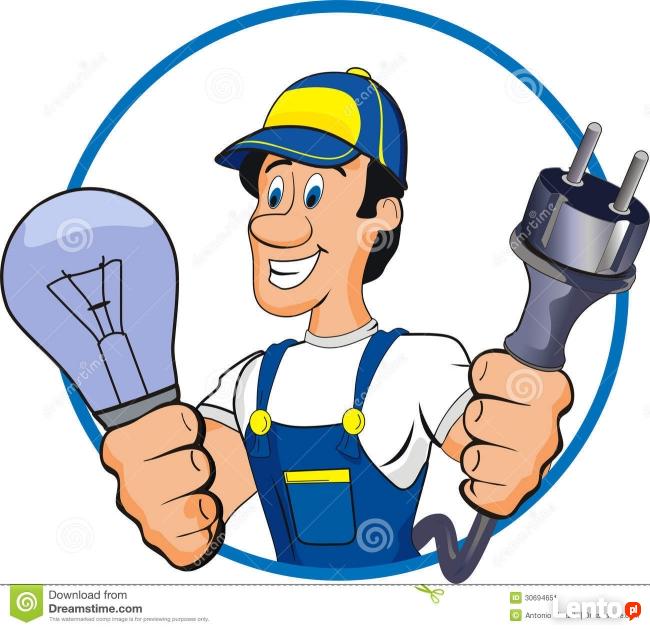 